令和元年度　那珂川市商工会　商業部会主催　誰でも何でも勉強会①スマホの使い方・楽しみ方様々な機能やアプリが使用できるスマートフォンいつも同じ操作しか使ってないのではもったいない！プロが教える使い方でもっと便利に使いこなしてみませんか？初歩的なものとなります。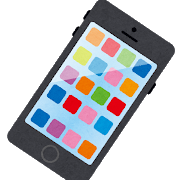 予定している内容は以下の通りです。・iPhoneとAndroidの違い・スケジュール、メモ管理・マップの使用方法・写真の管理・LINEの活用方法・便利なアプリ・安心安全な使い方　　　　などを紹介します。少人数でゆっくり進める予定です。スマホをご持参のうえ、ご参加ください。日　時　　７月29日（月）19時～20時30分+交流会３０分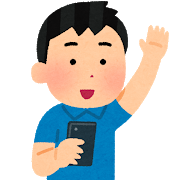 場　所　　那珂川市商工会館　２Ｆ受講料　　無料定　員　　先着20名講　師　　パソコンサポート　シンビット　明星孝一氏　お申込は電話・ＦＡＸにて　問合先　那珂川市商工会　（担当　中川）　那珂川市西隈3-1-10ＴＥＬ　092-952-2949　　　　ＦＡＸ　092-952-9101事業所名参加者名電　　話